2 МАРТА БЫЛО ПРОВЕДЕНО МЕРОПРИЯТИЕ «А ну-ка девочки!...»Сценарий конкурса «А ну-ка, девочки!» Цель: Доставить детям радость от игр развивающей направленности; Проявлять настойчивость, находчивость, смекалку, взаимопомощь.Ведущий: Вся страна готовится отмечать праздник Международный женский день. А наши женщины, девушки, самые красивые, сильные, мудрые. И показать самые достойные качества милых наших девочек поможет конкурс «А ну-ка, девочки!»- Пусть в нашей игре победит дружба.- Пусть не будет слёз, разочарований.- Пусть всю игру нам сопутствует ваши знания, улыбки и успех!Сегодня в соревнованиях принимают участи команда «Ромашки» «Гвоздики».Ведущий: Конкур «А ну-ка, девочки!» начинать пора.  Нашим девочкам понадобится находчивость, сила и выносливость. Группой поддержки будут мальчики. Конкурс «Собери пирамидку»  Инвентарь: 2 пирамиды(конуса). Команды строятся перед линией старта в колонны по одному. После сигнала судьи игрок добегает до линии финиша, берет  нужное кольцо одевает на стержень. Игрок возвращается к команде передает эстафету следующему игроку хлопком ладони.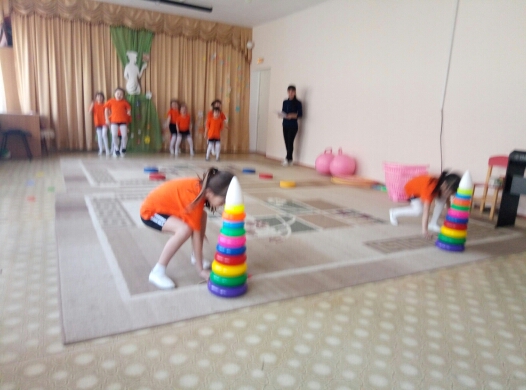 Конкурс «Самый меткий»Инвентарь: 6 обручей, 2 корзины с шарами, 2 пустые корзины.  Перед каждой командой – корзина с разноцветными шарами (из сухого бассейна).  После сигнала судьи первый игрок на двух ногах прыгает из обруча в обруч, далее передвигается до корзины с шарами,  и  прыгая из обруча в обруч, возвращается на линию старта, передавая эстафету.А сейчас попробуйте угадать загадки о цветах, будьте внимательны: ответы в виде выкриков не принимаются. Ведущий: Первый вылез из землицыНа проталинкеОн мороза не боится,Хоть и маленький.(Подснежник)2. Эй, звоночек, синий цвет,С язычком, а звону нет. (Колокольчик) 3.Ковер цветастый на лугу, 
Налюбоваться не могу. 
Надел нарядный сарафанКрасивый бархатный... (Тюльпан) 4. Стоит он задумчивый, 
В жёлтом венце, 
Темнеют веснушки 
На круглом лице. (Подсолнух) 5. Стоят в поле сестрички: 
Золотой глазок, 
Белые реснички. (Ромашка) 6. Прекрасная красавица 
Боится лишь мороза, 
В букете всем нам нравится. 
Какой цветочек? (Роза) 7. Солнце жжет мою макушку, 
Хочет сделать погремушку (Мак)8. Колосится в поле рожь, 
Там во ржи цветок найдешь. 
Ярко-синий и пушистый, 
Только жаль, что не душистый. (Василек) 9. Беленькие горошки 
На зелёной ножке. (Ландыш)10. Белым шариком пушистым 
Я красуюсь в поле чистом. 
Дунул легкий ветерок – 
И остался стебелёк. (Одуванчик)Конкурс «С кочки на кочку»  Инвентарь: 6 кочек, 2 пирамидки конуса, 2 флажка. На площадке определяется линия старта и на расстоянии 0.5 метра друг от друга раскладываются по  3 «кочки» . игрок пробегает через них до финишу берет флажок и передает следующему игроку. Следующий игрок бежит тем же способом и оставляет флажок у финиша. И так по очереди.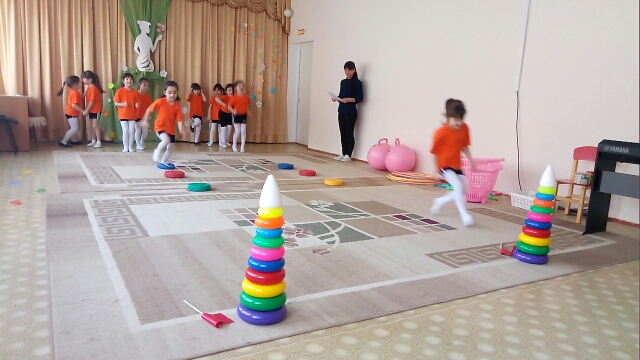 Конкурс: «Быстрый мяч»Инвентарь: 2 мяча, 2 пирамиды. Команды должны быстро проскочить на мячах вокруг модуля и обратно.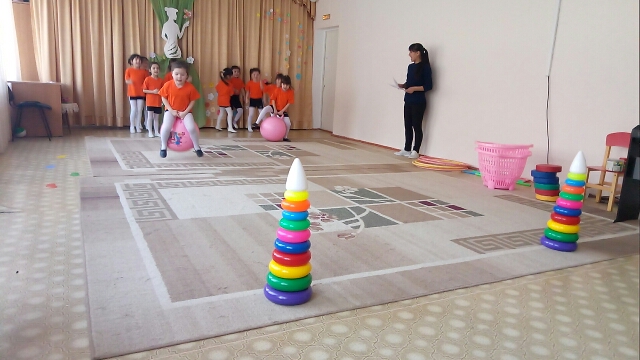 Игра для болельщиков: Сейчас мы будем загадывать вопросы, а вы –отвечать. Слушайте внимательно!Как называется Мамин праздник? (8 Марта)Как мы называем мамину маму. (Бабушка)Кем была мама в детстве? (Девочкой)Цветок, в названии которого упоминается родная и неродная мать? (Мать –и - мачеха)Какая мама из мира животных носит детёныша в сумке? (Кенгуру)Медвежонок, потерявший маму? (Умка)Ведущий: Ребята, Золушка собираясь на бал порвала бусы, нужно ей помочь собрать бусинки в корзину.Конкурс «Собери бусы» Команда набравшая больше всех бусинок, получает очко.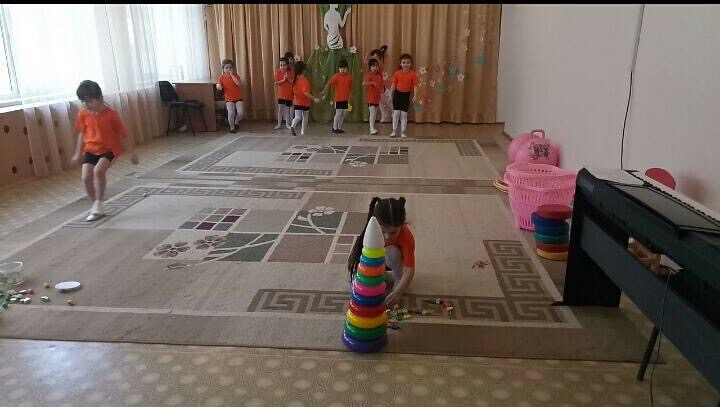 Конкурс – «Знатоки сказок»Я зачитаю вам отрывки сказок, не простых, а перепутанных…Вы внимательно слушайте и вспоминайте знакомые сказки…За каждую отгаданную сказку команда получает 1 очко.Читаю сказку команде: «Ромашки»1. Говорит царь своим сыновьям: «Дети мои милые, возьмите себе по стрелке, натяните тугие луки и пустите в разные стороны; на чей двор стрела упадет, там и сватайтесь».Пустил стрелу старший брат — упала стрела у дома,где девочка в красной шапочке жила, пустил средний брат — полетела стрела к дому, где жила девушка потерявшая на балу туфельку, пустил младший брат — попала стрела в грязное болото, и подхватила её лягуша-квакуша. («Царевна лягушка», «Красная шапочка», «Золушка»)А теперь читаю сказку команде: «Гвоздика»2. Ехал мужик с горшками и потерял один горшок. Прилетела муха-горюха и спрашивает:— Чей домок-теремок? Кто в тереме живет?Видит — никого нет. Она залетела в горшок и стала там жить-поживать. Потом к мухе попросилась жить маленькая – маленькая девочка всего в дюйм ростом. Потом в дом постучалась принцесса и пожаловалась на то, что у нее синяки от того что она спала на горохе. («Теремок», «Дюймовочка», «Принцесса на горошине»)Ну что ж, на этом наши конкурсы подошли к концу. - Пусть в нашей игре победит дружба.- Пусть не будет слёз, разочарований.Ведущий:Закончился конкурс,Закончилась встреча,Настал расставания час.Мы все чуть устали,Но нас согревалиУлыбки и блеск ваших глаз.Мы благодарим зрителей за поддержку, конкурсанток за активное участи их старания. До следующих встреч.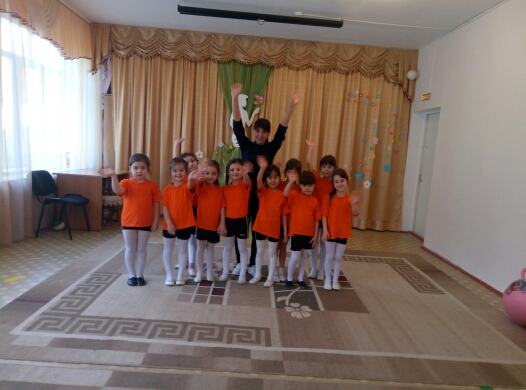 